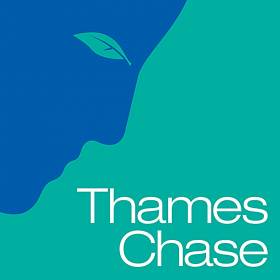 The Thames Chase 10K 2017Sunday 11th June 2017Sponsorship OpportunitiesThe Thames Chase 10K is an established event in the local racing calendar, attracting around 300 novice and serious runners each year.Sponsorship of the event is a great way to boost your company’s profile in the local community, while supporting The Thames Chase Trust, a prominent local charity that provides the upkeep and maintenance of many local green spaces.A summary of available sponsorship opportunities are detailed in this document, but bespoke packages may also be negotiated. Please contact us for further details.Headline sponsorship (1 available)£500Company logo with headline sponsor credit in prominent position on all event marketing/promotional  materials, to include:Large banners displayed throughout Upminster areaPosters and leaflets distributed throughout Thames Chase areaAdvertisements in local newspapers and publicationsCredit as headline sponsor with company logo, 100 word profile and contact details on event web pageCredit as headline sponsor with company logo, 100 word profile and contact details on event marketing emailsSponsor thank you message sent out via social media, reaching over 2,000 followersCompany logo with headline sponsor credit on final instructions email to all participantsExhibition stand and event HQ on race dayOpportunity to place  leaflet and/or gift in goody bagCompany logo with headline sponsor credit on event follow up email to all participantsMention as headline sponsor in all event PR and press coverageAssociate sponsorship (4 available)£200Company logo with associate sponsor credit in on event marketing/promotional  materials, to include:Posters and leaflets distributed throughout Thames Chase areaAdvertisements in local newspapers and publicationsCredit as associate sponsor with company logo and contact details on event web pageCredit as associate sponsor with company logo on event marketing emailsSponsor thank you message sent out via social media, reaching over 2,000 followersCompany logo with associate sponsor credit on final instructions email to all participantsOpportunity to place leaflet and/or gift in goody bagCompany logo with associate sponsor credit on event follow up email to all participantsProduct sponsorshipProvision of event service or item, at company’s own cost, for distribution to all event participants (c.300).Opportunities available:Branded goody bags bearing company logoBottles of waterGoody bag contents – cereal bars/fruit etcMedal ribbons printed with event name and company logo for use on bespoke wooden Thames Chase medalsFinishers’ Tshirts printed with event name and company logoPost-race massage service (provided in return for participant donations to Thames Chase Trust)Company logo with product sponsor credit in on event marketing/promotional  materials, to include:Posters and leaflets distributed throughout Thames Chase areaCredit as product sponsor with company logo and contact details on event web pageCredit as product sponsor with company logo on event marketing emailsSponsor thank you message sent out via social media, reaching over 2,000 followersCompany logo with product sponsor credit on final instructions email to all participantsOpportunity to place leaflet in goody bagCompany logo with product sponsor credit on event follow up email to all participantsLeaflet insertion in goody bag£25Inclusion of company marketing flyer in event goody bag (printed at own cost)